Mail All Order Forms To: Buck’s Busy Bee’s, LLC   5254 Bellview Drive, Brainerd, MN 56401www.bucksbusybees.com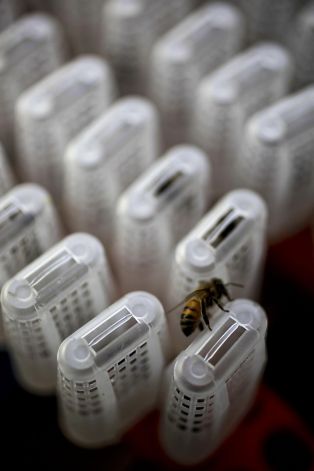 Order Form                                  2021 Queen Order DATE: __________________________5254 Bellview DriveBrainerd, MN 56401Phone 218-330-4627 bbb@bucksbusybees.comBilling Address____________________________________________________________________________________Phone Number____________________________Email____________________________________Shipping Address__________________________________________________________________________qUANTITY DESCRIPTIONuNIT pRICETOTALTOTALBEE DAY QUEENSPicked Up Only(ORDERS UNDER 50)MAY 9TH , 2021$38.00 Each - Website$35.00 Each – Cash(we only sell Queens in Quantities under 50 On Bee Day)Nucs(4 Frame Nucs)$159.00 - Website$149.00 - CashNotes: